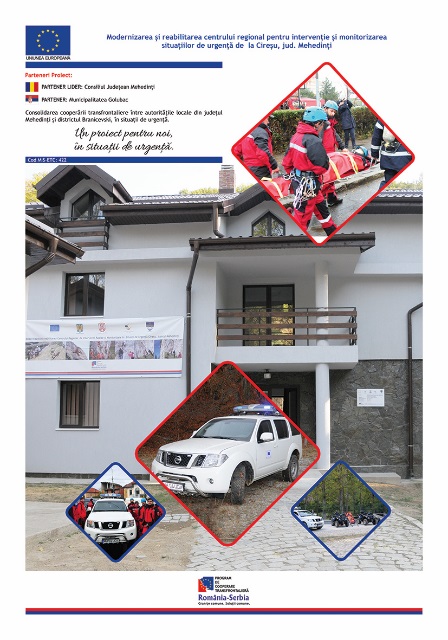 Project informationProject informationProject informationCALL FOR PROPOSALSCALL FOR PROPOSALS1MIS-ETC:MIS-ETC:422PRIORITY AXIS:PRIORITY AXIS:2    Environment and Emergency PreparednessMEASURE:MEASURE:2.3 More effective systems and approaches to emergency preparednessPROJECT TITLE:PROJECT TITLE:MODERNIZATION AND REHABILITATION CENTER OF REGIONAL FAST INTERVENTIONS AND MONITORING ON EMERGENCY SITUATIONS CIREŞU, MEHEDINTI COUNTYACRONYM:ACRONYM:RMCRIRMSUCJMDURATION:DURATION:27.11.2010-26.09.2012IPA FUNDS CONTRACTED:IPA FUNDS CONTRACTED:800.071,09TOTAL FUNDS CONTRACTED:TOTAL FUNDS CONTRACTED:941.260,10ABSORBTION RATE (%):ABSORBTION RATE (%):68,85PROJECT OBJECTIVE(S):PROJECT OBJECTIVE(S):- Strengthening the cross-border cooperation between local authorities from Mehedinti County  and District Branicevski and, in emergencies, creating a socio-economic development and balanced development of the region borders Romania – Serbia.- Encouraging further involvement of local communities in the border zone within the Integral-border cooperation for the establishment of joint partnerships for the benefit of increasing overall competitiveness of the economy.- Creating the institutional and organizational ethic necessary to provide similar approaches and common services in order to better respond to emergencies and improve the quality of life in border area communities.SHORT DESCRIPTION OF THE PROJECT:SHORT DESCRIPTION OF THE PROJECT:The regional Center for monitoring and rapid intervention in emergency situations Ciresu, from Mehedinti County in Romania has been rehabilitated. The team in charge with monitoring and rapid intervention in emergency situations was equipped up to the latest standards. A survival guide was developed in agreement with the European Union norms, to improve the quality of life in communities in the border area by better responding in emergency situations.DEGREE OF ACHIEVEMENT OF INDICATORS: DEGREE OF ACHIEVEMENT OF INDICATORS: RESULTS ACHIEVED: Efficient management of emergencies at the border between Mehedinţi and Branicevski.The rehabilitation and modernization of the regional center for monitoring and rapid intervention in emergency situations Ciresu and its equipment: video surveillance system, Internet and data network, furniture, computers, LCD TV, stove with accessories, microwave ovens, refrigerators, medical refrigerator, vacuum cleaners, multi boards, phone / fax, telephony and data network, surveillance and anti-burglary system.Ensuring the practice of tourism in a civilized and safe framework.Last generation equipment of SMIRSU: 4x4 car equipped for permanent monitoring equipment for particular situations, land auto-ambulance equipped with medical equipment and first aid, ATV - 4x4 land sites for travel on narrow trails and valleys with trailer, trailer Transport ATV-s, technical intervention equipment, GPS equipment accessories, computers, technical equipment collective, uniform personnel, technical equipment intervention technique, underground machinery, equipment, water, rocks and extrication equipment, rescue equipment, communications equipment, electronic mapping, Individual intervention equipment, ski equipment and winter rescue, camping equipment, equipment maintenance and repair, underwater interventions equipment, mobile phones alerting device, portable computers with accessories for collecting data from the field, video accessories. A short video about the project is available at:https://www.youtube.com/watch?v=DTHvh8TztY0&t=1s Efficient management of emergencies at the border between Mehedinţi and Branicevski.The rehabilitation and modernization of the regional center for monitoring and rapid intervention in emergency situations Ciresu and its equipment: video surveillance system, Internet and data network, furniture, computers, LCD TV, stove with accessories, microwave ovens, refrigerators, medical refrigerator, vacuum cleaners, multi boards, phone / fax, telephony and data network, surveillance and anti-burglary system.Ensuring the practice of tourism in a civilized and safe framework.Last generation equipment of SMIRSU: 4x4 car equipped for permanent monitoring equipment for particular situations, land auto-ambulance equipped with medical equipment and first aid, ATV - 4x4 land sites for travel on narrow trails and valleys with trailer, trailer Transport ATV-s, technical intervention equipment, GPS equipment accessories, computers, technical equipment collective, uniform personnel, technical equipment intervention technique, underground machinery, equipment, water, rocks and extrication equipment, rescue equipment, communications equipment, electronic mapping, Individual intervention equipment, ski equipment and winter rescue, camping equipment, equipment maintenance and repair, underwater interventions equipment, mobile phones alerting device, portable computers with accessories for collecting data from the field, video accessories. A short video about the project is available at:https://www.youtube.com/watch?v=DTHvh8TztY0&t=1s Partnership informationCOUNTRYCOUNTY/DISTRICTBUDGET(EURO)CONTACT DETAILSLEAD PARTNER:Mehedinti County CouncilRomaniaMEHEDINTI941.260,10DROBETA TURNU SEVERIN, 89,TRAIAN  StreetTel. 0252-311218PARTNER 2:MUNICIPALITY GOLUBACSerbiaBRANICEVSKI0GOLUBAC, 15 Cara Lazara StreetTel. +3981 12 678 128